КАЛЕНДАРЬ  СОБЫТИЙ  И  МЕРОПРИЯТИЙ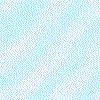 МУНИЦИПАЛЬНОГО  РАЙОНА  БЕЗЕНЧУКСКИЙНА  ИЮЛЬ 2015 ГОДАМероприятия МБУК «Безенчукский межпоселенческий культурно-досуговый центр» муниципального района Безенчукский Самарской областиМероприятия МБУК « Безенчукская межпоселенческая центральная библиотека» муниципального района БезенчукскийСамарской область.Мероприятия МАУК « Безенчукский центр досуга» г/п Безенчукмуниципального района Безенчукский Самарской областиМероприятия МАУК « Осинский центр досуга» г/п Осинкимуниципального района Безенчукский Самарской областиМероприятия МБУ « Дом молодёжных организаций» муниципального района Безенчукский Самарской областиМероприятия МБУ « Комитет по физической культуре и спорту» муниципального района Безенчукский Самарской области№Наименование мероприятияДата, время проведенияМесто проведенияОтветственное должностное лицо(Ф.И.О., должность) МБУК « Безенчукский межпоселенческий культурно-досуговый центр» МБУК « Безенчукский межпоселенческий культурно-досуговый центр» МБУК « Безенчукский межпоселенческий культурно-досуговый центр» МБУК « Безенчукский межпоселенческий культурно-досуговый центр» МБУК « Безенчукский межпоселенческий культурно-досуговый центр»1Концертная программа «В песнях живет любовь»  08.07.2015г13:00 чККЗ «Юбилейный»Морозова Е.В. – директор МБУК                     «БМКДЦ»структурное подразделение Александровский СДКструктурное подразделение Александровский СДКструктурное подразделение Александровский СДКструктурное подразделение Александровский СДКструктурное подразделение Александровский СДК2Фольклорный праздник «Ивана Купала»07.07.2015г.  10-00ч.Окрестности села  АлександровкаШерстнёв А .Г. – зав.структурным подразделением3Спортивное состязание «Силовое троеборье»22.07.2015г.  18-00чСДКс. АлександровкаШерстнёв А .Г. – зав.структурным подразделениемструктурное подразделение Васильевский СДКструктурное подразделение Васильевский СДКструктурное подразделение Васильевский СДКструктурное подразделение Васильевский СДКструктурное подразделение Васильевский СДК4Концертная программа «Все начинается с любви»08.07.2015г13:00 ч  площадка около СДК с. ВасильевкаКиселёва Н.В. – зав.структурным подразделением5Конкурс рисунков «Краше нет земли родной»16.07.2015г11-00ч площадка около СДК с. ВасильевкаКиселёва Н.В. – зав.структурным подразделением6Спортивно- развлекательная программа «Мяч – 2015»24.07.2015г18-00ч площадка около СДК с. ВасильевкаКиселёва Н.В. – зав.структурным подразделениемструктурное подразделение Екатериновский СДКструктурное подразделение Екатериновский СДКструктурное подразделение Екатериновский СДКструктурное подразделение Екатериновский СДКструктурное подразделение Екатериновский СДК7Игровая  программа ко дню Нептуна«Нептуновы потехи»07.07.2015г. 15:00 чструктурное подразделение Екатериновский СДКРоманова А.Б. – зав.структурным подразделением8Вечер семейного отдыха, посвящённый Дню семьи, любви и верности 10.07.2015г. 19-00чструктурное подразделение Екатериновский СДКРоманова А.Б. – зав.структурным подразделениемструктурное подразделение Звездинский СДКструктурное подразделение Звездинский СДКструктурное подразделение Звездинский СДКструктурное подразделение Звездинский СДКструктурное подразделение Звездинский СДК9Игровая программа ко дню Ивана Купала  07.07.2015г.  15-00ч.структурное подразделение Звездинский СДКСтукманова Л.В. – зав. структурным подразделениемструктурное подразделение Заволжский СКструктурное подразделение Заволжский СКструктурное подразделение Заволжский СКструктурное подразделение Заволжский СКструктурное подразделение Заволжский СК10Празднично – игровая программа«Потехи Нептуна» 07.07.2015г.  12-00ч.структурное подразделение Заволжский СКСорока Е.А. – худ.руководитель11Праздничная концертная программа«День семьи, любви и верности»12.07.2015г.  18-00ч.структурное подразделение Заволжский СКСорока Е.А. – худ.руководительструктурное подразделение Красносельский СК структурное подразделение Красносельский СК структурное подразделение Красносельский СК структурное подразделение Красносельский СК структурное подразделение Красносельский СК 12Конкурсная программа – « Мы за здоровый образ жизни»01.07.2015г. 10-00ч структурное подразделение Красносельский СК Рома В. Ю. - зав.структурным подразделением13Праздничная программа                                « Деревенька моя»05.07.201518-00 чструктурное подразделение Красносельский СК Рома В. Ю. - зав.структурным подразделением14Игровая программа « Лети, лети лепесток!»24.07.2015г.15-00ч.структурное подразделение Красносельский СК Рома В. Ю. - зав.структурным подразделениемструктурное подразделение Купинский СДКструктурное подразделение Купинский СДКструктурное подразделение Купинский СДКструктурное подразделение Купинский СДКструктурное подразделение Купинский СДК15Развлекательная программа «Шутки Нептуна»07.07.2015г. 15-00ч.структурное подразделение Купинский СДКСеверина О.Н. – зав.структурным подразделениемструктурное подразделение Макарьевский СКструктурное подразделение Макарьевский СКструктурное подразделение Макарьевский СКструктурное подразделение Макарьевский СКструктурное подразделение Макарьевский СК16Театрализованная конкурсно-игровая программа «По велению Нептуна»17.07.201512-00ч.структурное подразделение Макарьевский СКШик Л.Л. – зав.структурным подразделениемструктурное подразделение Музейно-выставочный центрструктурное подразделение Музейно-выставочный центрструктурное подразделение Музейно-выставочный центрструктурное подразделение Музейно-выставочный центрструктурное подразделение Музейно-выставочный центр17Фотовыставка Николая Свиридова « Непал»в течение месяцаструктурное подразделение Музейно-выставочный центрКравченко М.И.- зав.структурным подразделением18Выставка мастера ДПТ Безенчукского районаБородиновой Л.В.в течение месяцаструктурное подразделение Музейно-выставочный центрКравченко М.И.- зав.структурным подразделением19Работа выставочных заловв течение месяцаструктурное подразделение Музейно-выставочный центрКравченко М.И.- зав.структурным подразделениемструктурное подразделение Натальинский СДКструктурное подразделение Натальинский СДКструктурное подразделение Натальинский СДКструктурное подразделение Натальинский СДКструктурное подразделение Натальинский СДК20Мероприятие, посвященное дню любви, семьи и верности «И долог век любви»08.07.2015г.11-00ч.структурное подразделение Натальинский  СДКДмитриева М.В. – зав.структурным подразделениемструктурное подразделение Никольский СДКструктурное подразделение Никольский СДКструктурное подразделение Никольский СДКструктурное подразделение Никольский СДКструктурное подразделение Никольский СДК21Развлекательная программа День Петра и Февроньи«Поговорим о любви»08.07.2015г.  15-00ч.структурное подразделение Никольский СДКСахтёрова О.В. – зав.структурным подразделениемструктурное подразделение Переволокский СДКструктурное подразделение Переволокский СДКструктурное подразделение Переволокский СДКструктурное подразделение Переволокский СДКструктурное подразделение Переволокский СДК22Детская игровая программа  «День Нептуна» 07.07.2015г.  12-00ч.структурное подразделение Переволокский СДКЕлуферьева Н.А. -зав.структурным подразделением23Праздничный концерт Посвященный дню поселка 25.07.2015г.  14-00ч.структурное подразделение Переволокский СДКЕлуферьева Н.А. -зав.структурным подразделениемструктурное подразделение ПесоченскийСДКструктурное подразделение ПесоченскийСДКструктурное подразделение ПесоченскийСДКструктурное подразделение ПесоченскийСДКструктурное подразделение ПесоченскийСДК24Праздничная программа «Ивана на Купала »01.07.2015г.10:00ч.площадка структурного подразделения Песоченский СДКФучеджи А.В. – зав.структурным подразделением25Праздничная программа «День семьи, любви и верности»08.07.2015 г.16-00чплощадка структурного подразделения Песоченский СДКФучеджи А.В. – зав.структурным подразделениемструктурное подразделение Прибойский СДКструктурное подразделение Прибойский СДКструктурное подразделение Прибойский СДКструктурное подразделение Прибойский СДКструктурное подразделение Прибойский СДК26Праздник села Концерт художественной самодеятельности  25.07.2015г18:00чструктурное подразделение Прибойский СДКНикитина Л.В. - зав.структурным подразделениемструктурное подразделение Преполовенский СДКструктурное подразделение Преполовенский СДКструктурное подразделение Преполовенский СДКструктурное подразделение Преполовенский СДКструктурное подразделение Преполовенский СДК27Праздничная концертная программа Посвященная Дню семьи, любви и верности   08.07.2015г.  16-00ч.структурное подразделение Прполовенский СДКБаннова О.А. – зав.структурным подразделением28Праздничная концертная программа Посвященная «Дню воинской славы России» 10.07.2015г11-00чструктурное подразделение Прполовенский СДКБаннова О.А – зав.структурным подразделением№Наименование мероприятияДата, время проведенияМесто проведенияОтветственное должностное лицо(Ф.И.О., должность)1Литературный вечер: «Где любовь и свет, там и горя нет»13.07.2015 г.12.00-14.00Екатериновская сельская библиотека - филиалРуководитель МБУК «БМЦБ»Пропадалина Т.Н.2Вечер поэзии «Родниковые мелодии песен» к 100 летию со дня рождения М.Л. МатусовскогоЕжедневно с 15-00-16.00д/сад, школа, библиотека села ПесочноеРуководитель МБУК «БМЦБ»Пропадалина Т.Н.3Программа летнего чтения «Свет мой зеркальце скажи»АБВГДЕЙКа - марафон13.07.2015.г.11.00-12.30Городская детская библиотекаРуководитель МБУК «БМЦБ»Пропадалина Т.Н.К 4  Программа летнего чтения «Каникулы без книги — лето без солнца» «У лукоморья дуб зеленый» - викторина к дню рождения Пушкина14.07.2015 г.Прибойская сельская библиотека - филиалРуководитель МБУК «БМЦБ»Пропадалина Т.Н.5«Путешествие в мир природы» - конкурсная программа для детей16.07.2015.г.10.00-11.00Покровская сельская библиотекаРуководитель МБУК «БМЦБ»Пропадалина Т.Н.6«Великий биограф великих литераторов» Литературная композиция  к 130-летию со дня рождения А. Моруа16.07.2015 г.11.07 — 13.00Центральная библиотекаРуководитель МБУК «БМЦБ»Пропадалина Т.Н.7   Проект «Киномания» демонстрация фильма18. 07. 2015г15.00 -17.00Центральная  библиотека Руководитель МБУК «БМЦБ»Пропадалина Т.Н.8Урок цветовода «Цветы вокруг нас»18.07.2015г.13-15.00Звездинская сельская библиотека - филиалРуководитель МБУК «БМЦБ»Пропадалина Т.Н.9Книжные выставки, беседы у выставок:«Забавные сказки и рисунки» для шк. 1-3 кл (В.Г. Сутеев)«Пиши перо мое, кричи!» - для уч-ся 6-9 кл. (В. Маяковский)19.07. 2015гГородская детская библиотека -Руководитель МБУК «БМЦБ»Пропадалина Т.Н.10Дистанционное обучение по образовательным комплексам в рамках обучения специалистов муниципальных библиотек по использованию ИКТВесь период (июль — ноябрь 2015 г.Филиалы МБУК «БМЦБ»Руководитель МБУК «БМЦБ»Пропадалина Т.Н.11Подготовка к конкурсу «Профессиональное признание 2015 года)В течении месяцаНатальинская сельская библиотека — филиалЦентральная библиотекаРуководитель МБУК «БМЦБ»Пропадалина Т.Н.12«Истина где-то рядом» Обзор литературы о необычном и необъяснимом21.07. 2015г12.00 -15.00Городская библиотека - филиалРуководитель МБУК «БМЦБ»Пропадалина Т.Н.13День села — конкурсы, игры, викторины25.07.2015Время уточняетсяПереволокская сельская библиотекаРуководитель МБУК «БМЦБ»Пропадалина Т.Н.14«Книжкина больница» - детский десант по ремонту книгВ течении месяцаГородская детская библиотеки и Детская районная библиотекаРуководитель МБУК «БМЦБ»Пропадалина Т.Н.15Клуб «МЫ»Активное лето»28.07. 2015г15.00 -17.30Филиал - 1Руководитель МБУК «БМЦБ»Пропадалина Т.Н.16Ведение электронного каталога:создание БЗ- 750 экз;исключение изданий из (БД) ЭК — 100 экз;редактирование ретро БД в ЭК — 1000 записей;тиражирование карточек для структурных подразделений,В течении месяцаОКиО Центральной библиотекиРуководитель МБУК «БМЦБ»Пропадалина Т.Н.17Обработка новых поступленийВ течение месяцаОКиО Центральн6ая библиотекаРуководитель МБУК «БМЦБ»Пропадалина Т.Н.18Подготовительная работа к подписки на 1-ое полугодие 2016 года.В течение месяцаОКиО Центральн6ая библиотекаРуководитель МБУК «БМЦБ»Пропадалина Т.Н.19Книжные выставки, беседы у выставок:«Забавные сказки и рисунки» для шк. 1-3 кл (В.Г. Сутеев)«Пиши перо мое, кричи!» - для уч-ся 6-9 кл. (В. Маяковский)19.07.2015гГородская детская библиотека -Руководитель МБУК «БМЦБ»Пропадалина Т.Н.№Наименование мероприятияДата, время проведенияМесто проведенияОтветственное должностное лицо(Ф.И.О., должность)1.Театрализованный праздник Нептуна «В гостях у владыки морей»03.07.2015г12-00ч.МАУК «БЦД»Руководитель ОТК «Успех» Козлова С.В.2.Тематическая программа ко Дню ГИБДД «Азбука дорожного движения»10.07.2015г15-00 ч.МАУК «БЦД»Хватова С.Н. – директор МАУК «БЦД»3.Познавательная игровая программа ко Дню Военно – Морского Флота «Морские истории»24.07.2015г17-00 ч.МАУК «БЦД»Хватова С.Н. – директор МАУК «БЦД»№Наименование мероприятияДата, время проведенияМесто проведенияОтветственное должностное лицо(Ф.И.О., должность)1.«На завалинке» познавательная программа по детскому фольклору03.07.2015 г.Летняя площадка ОЦДКазаченко И.В. – директор МАУК «  ОЦД»2.«День молодежи» Концертная программа04.07.2015 г.Летняя площадка ОЦДКазаченко И.В. – директор МАУК «  ОЦД»3.День молодежи. Дискотечная программа04.07.2015 г.Летняя площадка ОЦДКазаченко И.В. – директор МАУК «  ОЦД»4.День поселка. Концертная программа05.07.2015 г.РазинскийКазаченко И.В. – директор МАУК «  ОЦД»5.«Ночь Ивана Купалы» Развлекательно-игровая программа для детей и подростков07.07.2015 г.СДК ПреображенкаКазаченко И.В. – директор МАУК «  ОЦД»6.«Мама, папа, я» спортивно-игровая программа08.07.2015 г.Летняя площадка ОЦДКазаченко И.В. – директор МАУК «  ОЦД»7.«Летняя феерия» Концертная программа11.07.2015г С. ПреображенкаКазаченко И.В. – директор МАУК «  ОЦД»8.«Летняя феерия» Вечер отдыха с дискотекой11.07.2015гС. ПреображенкаКазаченко И.В. – директор МАУК «  ОЦД»9.«В гостях у домового Кузи» инсценировка сказки для детей22 .07.2015гСДК ПреображенкаКазаченко И.В. – директор МАУК «  ОЦД»10Поход в лес за лекарственными травами с детьми28.07.2015гС.ПреображенкаКазаченко И.В. – директор МАУК «  ОЦД»№Наименование мероприятияДата, время проведенияМесто проведенияОтветственное должностное лицо(Ф.И.О., должность)18 июля - акция в День Семьи, любви и верности (акция «Берегите любовь!»)08.07.2015 годпгт. БезенчукНагорнов С.А. руководитель МБУ                           « ДМО»28 июля проведение «летнего этапа военно-спортивной игры «Зарница», в рамках проекта «Надежда Нации».08.07.2015 годМБУ ДОЛ «Солнечный берег»Нагорнов С.А. руководитель МБУ                           « ДМО»3«Школа экологической журналистики» по вторникам в течении месяцаВ течение месяцаМБУ «ДМО»Нагорнов С.А. руководитель МБУ                           « ДМО»№Наименование мероприятияДата, время проведенияМесто проведенияОтветственное должностное лицо(Ф.И.О., должность)1Первенство района по футболу01.07.2015г.Начало: 18-00 ч.п.Безенчукст. «Труд»Рапицкий А.А. – руководитель МКУ                          « Комитет по физической культуре и спорту»2Первенство района по футболу02.07.2015г.Начало: 18-00 ч.п.Безенчук, ст. «Вымпел»Рапицкий А.А. – руководитель МКУ                          « Комитет по физической культуре и спорту»3Первенство области по футболу04.07.2015г.Начало: 15-00 юноши              17-00 мужчиныс.ПреполовенкаРапицкий А.А. – руководитель МКУ                          « Комитет по физической культуре и спорту»4Первенство области по футболу11.07.2015г.Начало: 15-00 юноши              17-00 мужчинып.Безенчукст. «Вымпел»Рапицкий А.А. – руководитель МКУ                          « Комитет по физической культуре и спорту»5Кубок района по футболу памяти Ф.Д.Разина14-16.07.2015г.Начало: 18-00 ч.(уточняется)с.ПрибойРапицкий А.А. – руководитель МКУ                          « Комитет по физической культуре и спорту»6 Кубок района по футболу памяти Ф.Д.Разина первенство области по футболу18.07.2015г.Начало: 15-00 юноши              17-00 мужчиныг.ОтрадныйРапицкий А.А. – руководитель МКУ                          « Комитет по физической культуре и спорту»7Кубок района по футболу памяти Ф.Д.Разина21-23.07.2015г.Начало: 18-00 ч.(уточняется)п.Безенчук, ст. «Труд»Рапицкий А.А. – руководитель МКУ                          « Комитет по физической культуре и спорту»8Спартакиада муниципальных районов по городошному спорту25.07.2015г.п.ПрибрежныйРапицкий А.А. – руководитель МКУ                          « Комитет по физической культуре и спорту»9Кубок района по футболу памяти Ф.Д.Разина28-30.07.2015(уточняется)Начало: 18-00 ч.п.Безенчук, ст. «Колос»Рапицкий А.А. – руководитель МКУ                          « Комитет по физической культуре и спорту»10Областной турнир среди дворовых команд «Лето с футбольным мячом 2015»уточняетсяуточняетсяРапицкий А.А. – руководитель МКУ                          « Комитет по физической культуре и спорту»